Dyuldin AlexanderExperience:Documents and further information:Seaman\\\\\\\\\\\\\\\\\\\\\\\\\\\\\\\\\\\\\\\\\\\\\\\\\\\\\\\\\\\\\\\\\\\\\\\\\\\\\\\\\\\\\\\\\\\\\\\\\\\\\\\\\\\\\\\\\\\\\\\\\\\\\\\s book	AB 451151	10.11.2010	Sevastopol 	03.11.2015
National passport	64 05 574309	25.11.2005	Nevelsk	
International passport 	51Ã¢ââ4928234	16.08.2011	Simferopol	16.08.2016
Professional license 	00004/2010/10	08.01.2010	Sevastopol
Rank	Master
Endorsement 	00004/2010/10	24/12/2010	Sevastopol	11.12.2014
Endorsement cambodia 11-05-035629  19.05.2011               Phnom Phen            11.12.2014
Rank	GMDSS general operator
GMDSS operator	00183/2010/10	24.12.2010	Sevastopol	
Endorsement	00183/2010/10	24.12.2010	Sevastopol	04.11.2015
Basic Safety Training an Instruction	1937/2010	02.11.2010	Sevastopol	02.11.2015
Advanced Fire Fighting 	0919/2010	01.11.2010	Sevastopol	01.11.2015
Medical care 	0173/2010	04.11.2010	Sevastopol	04.11.2015
Medical First aid				
Proficiency in Survival craft and RB	1641/2010	03.11.2010	Sevastopol	03.11.2015
Radar Management (ARPA+Radar)	0176/2010	05.11.2010	Sevastopol	05.11.2015
Ship handling arrangements	0073/2009	11.12.2009	Sevastopol	11.12.2014
Ship security officer	0003/2010	20.01.2010	Sevastopol	20.01.2015
Ships carrying dangr/hazard cargo	0590/2009	11.12.2009	Sevastopol	11/12/2014Position applied for: MasterDate of birth: 20.06.1954 (age: 63)Citizenship: RussiaResidence permit in Ukraine: NoCountry of residence: UkraineCity of residence: SevastopolPermanent address: 14 h. 139 apt. yeroshenko st.Contact Tel. No: +38 (050) 876-33-65E-Mail: chandr54@mail.ruU.S. visa: NoE.U. visa: NoUkrainian biometric international passport: Not specifiedDate available from: 20.03.2014English knowledge: GoodMinimum salary: 4500 $ per month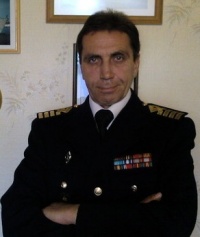 PositionFrom / ToVessel nameVessel typeDWTMEBHPFlagShipownerCrewingMaster29.05.2013-15.11.2013SKYLINEGeneral Cargo4400SKL1400CAMBODIASKYLINE SHIPPING LTD&mdash;Master21.04.2012-04.11.2012SVETLAGeneral Cargo1492-Comoros i-sVival marine LTD&mdash;Master21.04.2012-04.11.2012SVETLAGeneral Cargo1492-Comoros i-sVival marine LTD&mdash;Master01.04.2011-10.08.2011LITTLE DONNABulk Carrier4624SKODA2268CAMBODIA&mdash;Master05.04.2010-02.08.2010TWINBulk Carrier4400-CAMBODIAVAL SHIP&mdash;Master03.03.2009-29.08.2009SVIR-1Bulk Carrier4200-CAMBODIAVAL SHIP&mdash;Master26.05.2008-29.12.2008SVIR-1Bulk Carrier4200-CAMBODIAVAL SHIP&mdash;Master20.09.2007-03.03.2008ARAS6Bulk Carrier5370-PANAMATRANS OPTIMAL&mdash;Master10.11.2006-23.05.2007GUMMANY8170-CAMBODIARINO FISH.CO&mdash;Master10.10.2005-15.03.2006Viktor10875-CAMBODIATRAST.CO&mdash;